Name: ______________________________________	Date: ________________________Student Exploration: Colligative PropertiesVocabulary: boiling point, colligative property, concentration, dissociate, freezing point, manometer, osmosis, osmotic pressure, solute, solution, solvent, vapor pressurePrior Knowledge Questions (Do these BEFORE using the Gizmo.) When the forecast calls for freezing rain, salt is often spread on the roads. Why is this done? _________________________________________________________________________Antifreeze is added to car radiators to prevent the water in the radiators from both freezing and boiling. How do you think antifreeze affects the temperatures at which water freezes (the freezing point) and boils (the boiling point)?__________________________________________________________________________________________________________________________________________________Gizmo Warm-up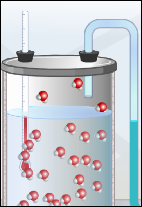 Adding salt or other substances to water can affect the temperature at which it freezes or boils. These effects and others, known as colligative properties, are explored in the Colligative Properties Gizmo.Check that No solute is selected and the Air temp. is 25 °C.Describe the motion of the water molecules in the beaker.____________________________________________________________________________________________Change the Air temp. to –10 °C. What do you see as the water freezes? ________________________________________________________________________________________Now change the Air temp. to 110 °C. What do you see as the water boils? ______________________________________________________________________________________Introduction: At the surface of a body of water, water molecules are constantly moving from the liquid phase to the gas phase, and vice versa. The molecules that evaporate collide against the walls of the beaker, creating vapor pressure. Vapor pressure can be measured by a manometer, a liquid-filled tube that is connected to the top of the beaker. Increasing the vapor pressure pushes the water in the tube, causing the water in the right arm of the tube to rise to a higher level than the water in the left arm of the tube.Question: How does salt affect the properties of water?Observe: Gradually increase the Air temp. to 95 °C. As you do this, observe the water in the manometer. What do you notice, and what does this indicate about the vapor pressure?________________________________________________________________________________________________________________________________________________Record: Click the Record button below the table to see the vapor pressure in kilopascals (kPa). Use the Gizmo to find the vapor pressure at 5 °C, 50 °C, and 95 °C.5°C: ________		50 °C: ________		95 °C: ________Analyze: How does the temperature of the liquid relate to the vapor pressure? ____________________________________________________________________________________Measure: To measure the boiling point, increase the Air temp. to 110 °C. When you see bubbles, click Record. The water temperature at this time is equal to the boiling point.What is the boiling point of pure water? ______________________What is the current vapor pressure? ______________________Atmospheric pressure at sea level is equal to 101.32 kilopascals (kPa). Why do you think water boils when the vapor pressure is equal to atmospheric pressure?_________________________________________________________________________________________________________________________________________________________________________________________________________(Activity A continued on next page)Activity A (continued from previous page)Compare: Click Clear. Set the Air temp. to 25 °C, and click Record. Compare the vapor pressure with No solute to the vapor pressure with Sodium chloride selected. How does the presence of sodium chloride affect the vapor pressure of water?___________________________________________________________________Based on this effect, how do you expect the presence of sodium chloride to affect the boiling point of water? ____________________________________________________________________________________________________________________Predict: How do you expect the addition of sodium chloride (table salt) to affect the freezing point of water? _____________________________________________________________Gather data: Use the Gizmo to find the vapor pressure at 25 °C, the boiling point, and the freezing point of pure water and the sodium chloride solution. To find the freezing point, lower the Air temp. to –10 °C, wait for the molecules to start freezing, and click Record. The water temperature at this time is equal to the freezing point. Complete the table below.Analyze: How does adding sodium chloride affect the boiling and freezing points of water? _________________________________________________________________________Apply: Based on what you have learned, why do people spread salt on the roads in winter? _________________________________________________________________________Explore: Select the STUDY CONCENTRATION tab. On your own, explore how the concentration of sodium chloride affects the colligative properties of water.Describe your results: _________________________________________________________________________________________________________________________________________________________________________________________________________Introduction: When an ionic compound such as sodium chloride (NaCl) dissolves in water, it dissociates, or breaks up, into individual Na+ and Cl– ions. Different ionic compounds may dissociate into different numbers of ions, depending on their composition. Covalent compounds such as sucrose do not dissociate.Question: How does the dissociation of a solute affect the colligative properties of a solution? Observe: When the Show molecular view is on, you can see how many particles of solute are dissolved in the solvent (water). Solute particles are colored yellow, dark blue, green, and red. In the molecular view, you see the result of dissolving one molecule of solute into the solvent.List the number of each kind of particle below. No solute: __________	Sucrose: __________	Sodium chloride: __________Calcium chloride: __________	Potassium chloride: __________Predict: Colligative properties are determined solely by the number of solute particles in the solution. Based on this fact, which solute do you expect to have the greatest effect on the properties of water? The least effect?__________________________________________________________________________________________________________________________________________________Gather data: For each solute, measure the vapor pressure at a temperature of 25 °C. Then measure the boiling point and freezing point of each solution.(Activity B continued on next page)Activity B (continued from previous page)Analyze: How did the number of solute particles affect the colligative properties of water?__________________________________________________________________________________________________________________________________________________Find a pattern: The chemical formulas of the three ionic solutes are NaCl (sodium chloride), CaCl2 (calcium chloride), and KCl (potassium chloride). How does the chemical formula relate to the number of particles that result from the dissociation of a molecule? ___________________________________________________________________________________________________________________________________________________________________________________Aluminum chloride has the formula AlCl3. How many particles would a molecule of aluminum chloride dissociate into? _______________________________________Based on the data you have collected so far, predict the boiling point and freezing point of a 1.0-mol/kg solution of aluminum chloride: _____________________________________________________________________________________________Check: Select the STUDY CONCENTRATION tab. You can model a 1.0-mol/kg solution of aluminum chloride by using a 2.0-mol/kg solution of sodium chloride. Use the Gizmo to find the boiling point and freezing point of a 1.0-mol/kg aluminum chloride solution.Think and discuss: Colligative properties depend only on the number of particles, not the identity of the solute. What evidence could you use to demonstrate this point?___________________________________________________________________________________________________________________________________________________________________________________________________________________________Introduction: Osmosis is the flow of water across a semipermeable membrane from a region of lower solute concentration to a region of higher solute concentration. The membrane allows water, but not solute, to go through. Like boiling and freezing, osmosis is a colligative property. Question: How do different solutes affect osmosis?Measure: Adding pressure to a solution can prevent water from entering the solution via osmosis. The osmotic pressure of the solution is equal to the pressure required to stop osmosis. A higher osmotic pressure indicates a more highly saturated solution.Select Sucrose and click Record. What is the osmotic pressure of sucrose? ____________Predict: Based on the osmotic pressure of sucrose, predict what the osmotic pressures will be for the other solutes:Sodium chloride: _______	Calcium chloride: _______	Potassium chloride: _______Gather data: Use the Gizmo to measure the osmotic pressure of each solute. (Note: The Air temp. must be set to 25 °C to collect data on osmotic pressure.) Write the results below.Sodium chloride: _______	Calcium chloride: _______	Potassium chloride: _______Analyze: How close were your predictions? ______________________________________Apply: Eating a diet rich in sodium can increase the risk of high blood pressure. Why would excessive amounts of sodium in the blood lead to higher blood pressure?__________________________________________________________________________________________________________________________________________________Summarize: What do all the colligative properties you have studied have in common?___________________________________________________________________________________________________________________________________________________________________________________________________________________________Activity A: Vapor pressure and boiling pointGet the Gizmo ready: Check that No solute is selected.Set the Air temp. to 25 °C.SolutionVapor pressure at 25 °CBoiling pointFreezing pointPure waterWater + sodium chlorideActivity B: Dissociation Get the Gizmo ready: Select the STUDY SOLUTE tab.Set the Air temp to 25 °C.SoluteNumber of particlesVapor pressure at 25 °CBoiling pointFreezing pointNoneSucroseSodium chlorideCalcium chloridePotassium chlorideSoluteNumber of particlesVapor pressure at 25 °CBoiling pointFreezing pointAluminum chlorideExtension: Osmotic pressureGet the Gizmo ready: Select the STUDY SOLUTE tab.Set the Air temp. to 25 °C.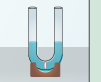 